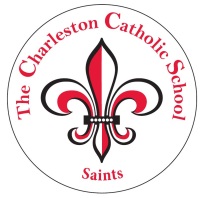 K4-2nd Grade Confidential Teacher ObservationTo Classroom Teacher:  Thank you for taking the time to complete this recommendation.  Your observations are an important part of this child’s application for admission into our school. All information will be held in confidence.Name of School/Preschool/Daycare:_________________________________________Address:_____________________________________Phone:____________________City:__________________________________State:________ Zip Code:___________Name of Teacher:_______________________________________________________Name of Child:____________________________________Child’s length of time at school/preschool/daycare:________Class size:______  Current grade:_______ Child’s Age:_____1. Maturity level: 	Young____  Average_____  Above Average_____2. Classroom conduct:  Frequent disruptions_____Occasional misconduct_____Usually good conduct_____  Good conduct_____3.  In relation to other children in your class, how much of your attention does this child require in order to succeed?  Significantly more____  More____ Average___ Less___ Significantly less___4. Do the parents have a realistic picture of their child’s ability?Yes____ Sometimes____No____5.  What is the parent(s) attitude and degree of involvement?  Please comment:____________________________________________________________________________________________________________________________________________Please rate the following that best describes the child:SOCIAL DEVELOPMENT:PHYSICAL  DEVELOPMENT:PRE-ACADEMIC SKILL DEVELOPMENT:Thank you for your cooperation. We would appreciate any additional comments and observations concerning the strengths, weaknesses, health and/or special needs of this child, or any other information you feel would be helpful.  Teacher’s Signature:____________________________________Phone number:________________________________________Email address:_________________________________________Date completed:_______________________________________To Parents:  This confidential observation form is to be completed by your child’s current or most recent Primary Teacher at the school/preschool/daycare.  This form must be submitted to our school directly from the teacher.  I give permission to release information about my child, _________________________ strictly for recommendation purposes to The Charleston Catholic School. Signature of Parent/Legal Guardian:__________________________________Date:_________________________________UsuallySometimesSeldomCommentsShows self controlComfortable with adultsShows respect for othersPlays cooperativelyPlays alone happilyShares wellInitiates play activitiesIs imaginative Respects property of othersSeeks help as neededPotty trained and self sufficient in managing bathroom needsReacts well to new situationsHas difficulty with loud noises such as fire alarms, sirens, etc.Has the capacity to leadHas the capacity to followOutstandingAge appropriateNeeds develop-mentCommentsSmall muscle control and coordinationLarge muscle control and coordinationSpeech developmentLanguage developmentUsuallySometimesSeldomCommentsAttentiveListens in a groupContributes to group discussionFollows directionsWorks cooperativelyAbility to focus on taskDoes well with classroom routinesTransitions easily from one activity to anotherCuriousEnjoys new activitiesSelf starterEnjoys new challengesExpresses ideas wellSpeaks in age appropriate manner (vocabulary, syntax, grammar)Uses materials appropriatelyResponds positively to constructive criticismRecognizes & writes nameRecognizes all letters of the alphabetRecites numbers 1-20Writes numbers 1-20